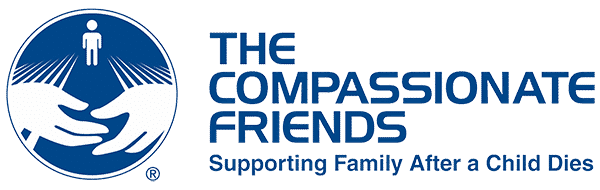 TCFQ First Contact Information FormDate of Contact:   ………. /………./………. Time called:   …………………   Call ended:   ……………………   Name1: ……………………………… Name2:………………………………Surname ..……………………………………Address:   ………………………………………………………………………………………………………………………………              Suburb:   ……………………..………………………………..   State:   …………….      Postcode:   …..………………Phone Number 1:   ………………………………….	   Phone Number 2:   ………………………………….Email:   …………………………………………………………………………………………………………………………………..2nd Contact. Name:………………………Surname…………………….Telephone……………………………………Spoke to TCFQ Contact Person:   ………………………………………………………………………......................Reason for Contact:   Bereaved Parent:      Sibling:     Grandparent:      Friend: Professional:      Other:  …….…………………………………………………………………………………………….Child’s / Person’s Name/s:   ……………………………………………………………………………………………………	Surname:   ..……………………………………………………………………………………………………………………………	Male: 	Female: Date of Birth ………. / ………. / ……….	Anniversary Date ………. / ………. / ……….Child’s Age: …………………………   years/monthsCause of Death:   ………………………………………………………………………………………………………………......Sibling 1 Name………………………………Surname…………………………….DOB…………..Member No……..Sibling 2 Name………………………………Surname…………………………….DOB…………..Member No……..Sibling 3 Name………………………………Surname…………………………….DOB…………..Member No……..Sibling 4 Name………………………………Surname…………………………….DOB…………..Member No……..Notes:……………………………………………………………………………………………………………………………………………………………………………………………………………………………………………………………………………………………………………………………………………………………………………………………………………………………………………………………………………………………………………………………………………………………………………………………………………………………………………………………………………………………………………………………………………………………………………………………………………………………………………………………………………………………………………………………………………………………………………………………………………………………………………………………………………………………………………………………………………………………………………………………………………………………………………………………………………………………………………………………………………………………………………………………………………………………………………………………………………………………………………………………………………………………………………………………………………………………………………………………………………………………………………………………………………………………………………………………………………………………………………………………………………………………………………………………………………………………………………………………………………………………………………………………………………………………………………………………………………………………………………………………………………………………………………………………………………………………………………………………………………………………………………………………………………………………………………………………………………………………………………………………………………………………………………………………………………………………………………………………………………………………………………………………………………………………………………………………………………………………………………………………………………………………………………………………………………………………………………………………………………………………………………………………………………………………………………………………………………………………………………………………………………………………………………………………………………………………………………………………………………………………………………………………………………………………………………………………………………………………………………………………………………………………………………………………………………………………………………………………………………………………………………………………………………………………………………………………………………………………………………………………………………………………………………………………………………………………………………………………………………………………………………………………………………………………………………………………………………………………………………………………………………………………………………………………………………………………………………………………………………………………………………………………………………………………………………………………………………………………………………………………………………………………………………………………………………………………………………………………………………………………………………………………………………………………………………………………………………………………………………………………………………………………………………